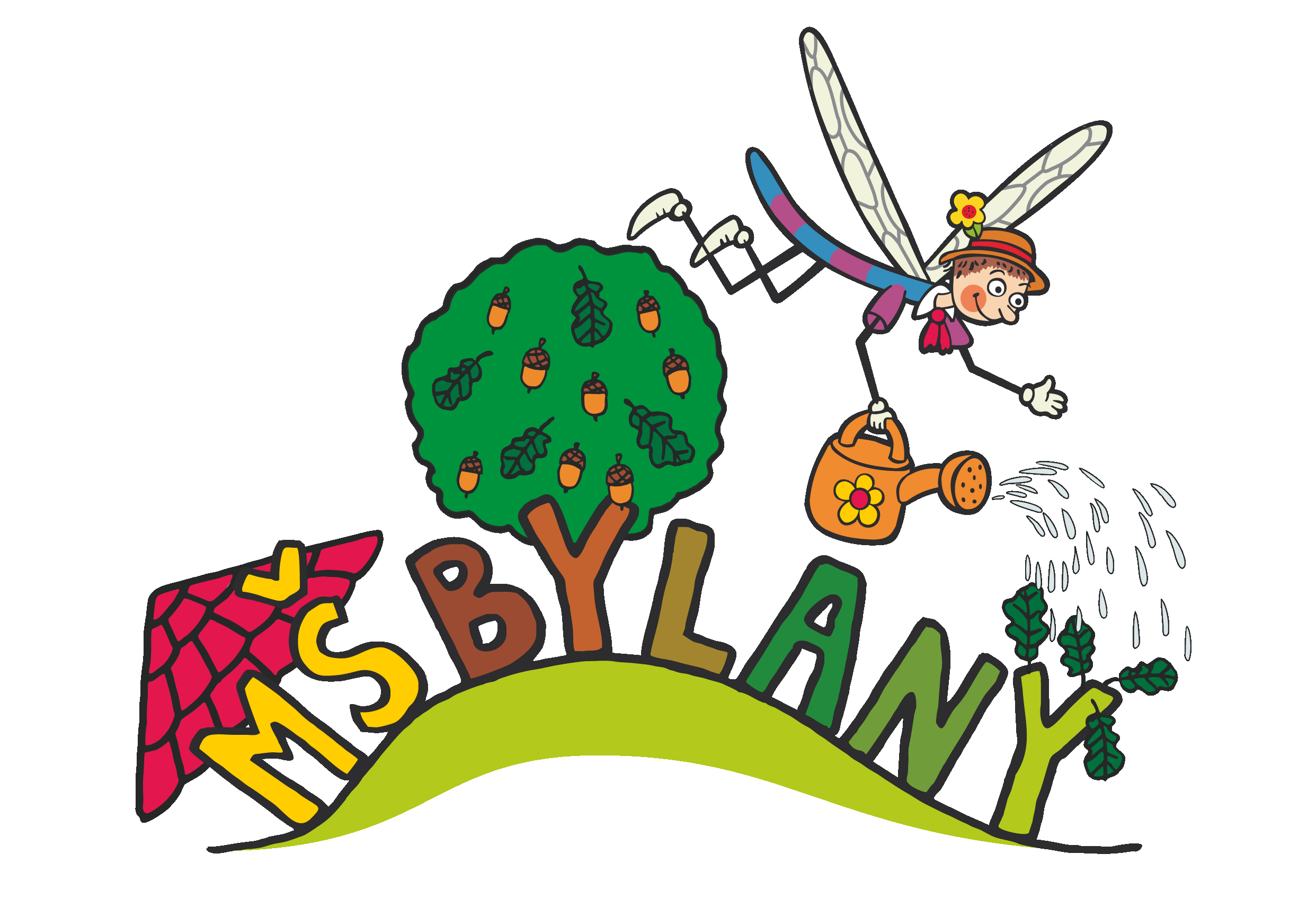 Mateřská škola, Bylany, okres ChrudimKritéria pro přijímací řízení do Mateřské školy, Bylany, okres Chrudimpro školní rok 2018/2019 (2. kolo)Ředitelka Mateřské školy, Bylany, okres Chrudim stanovila s účinností od 15. 8. 2018 následující kritéria, podle nichž bude postupovat při rozhodování na základě ustanovení § 165 odst. 2 písm. b) zákona č. 561/2004 Sb., o předškolním, základním, středním, vyšším odborném a jiném vzdělávání (Školský zákon), ve znění pozdějších předpisů, o přijetí dítěte k předškolnímu vzdělávání v mateřské škole.Při přijímání dětí bude vycházeno z podmínek mateřské školy pro přijímání dětí a z kritérií uvedených v následující tabulce.Přednostně bude přijato dítě s vyšším počtem bodů. Při shodném počtu bodů bude rozhodovat věk a zralost dítěte (starší má přednost). Nerozhoduje pořadí podané žádosti v řádném termínu.Bez ohledu na bodové hodnocení může ředitelka přihlédnout k důvodům hodným zvláštní zřetele – zdravotní důvody zákonných zástupců (například: invalidní důchod, průkaz ZTP/P, závažná nemoc...)Do mateřské školy jsou přijímány zpravidla děti od 3 do 6 let, nejdříve však od 2 let.Od 1. 9. 2018 je předškolní vzdělávání pro děti, které nejpozději k 31. 8. 2018 dovrší 5 let věku, povinné. Zákonný zástupce je povinen dítě přihlásit k zápisu k předškolnímu vzdělávání.                                                                                               Mgr. Gabriela Kabešová, MBA  V Bylanech dne 15. 8. 2018                                                      ředitelka mateřské školyKRITÉRIABodové hodnotyDítě, které dosáhne k 31. 8. 2018 nejméně 3 let věku a má místo trvalého pobytu (u cizinců místo pobytu) na území obce Bylany.     9Dítě, které má místo trvalého pobytu (u cizinců místo pobytu) na území obce Bylany.     6Dítě přihlášené ke každodenní celodenní docházce.     1V Mateřské škole, Bylany, okres Chrudim se vzdělává sourozenec k okamžiku podání žádosti o přijetí a bude se i nadále vzdělávat ve školním roce 2018/19 (zohledňuje se pouze u dětí, které dovrší 3 let k 31. 12. 2018)     1